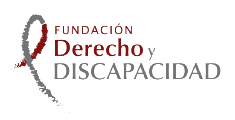 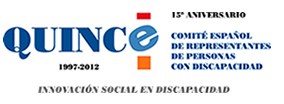 Sesión de trabajoLas reformas en materia de Justicia: Una oportunidad para los Derechos de las Personas con DiscapacidadJueves, 8 de noviembre de 2012Sede  del Estado – C/ Fortuny nº 4 28010 Madrid.Programa provisional.-9,40 h.- Apertura.-, presidente del CERMI y de  y Discapacidad José Mª Paz Rubio. Fiscal de Sala de lo CivilFiscalía General del Estado10,00 h.- Ponencia.-La adaptación normativa en el ámbito de la Justicia a  sobre los Derechos de las Personas con Discapacidad: cuestiones pendientesCarlos GanzenmüllerFiscalía General del EstadoPatrono de  y Discapacidad10,45 h.- Ponencia.-Reforma penal y derechos de las personas con discapacidadRepresentante del Ministerio de Justicia por confirmar11,15 h.-  Pausa café.-11,45 h.- Ponencia.-Reforma civil: de la incapacitación a los apoyos para la toma de decisiones Representante del Ministerio de Justicia por confirmar12,30 h.- Ponencia.-La visión del movimiento asociativo de personas con discapacidad ante las reformas en materia de JusticiaCoordinador de la Red de Juristas de FeapsMiembro del Comité Ejecutivo del CERMIDelegada del CERMI de Derechos Humanos y para la Convención de la ONU13,30 h.-  Presentación.-Avance del Informe sobre la protección jurídica de las personas con discapacidad España 2011 de  y DiscapacidadEsperanza AlcaínProfesora de Derecho Civil de la Universidad de GranadaPatrona de  y DiscapacidadCoordinadora del Informe14,00 h.- Conclusiones y clausura.-Gloria ÁlvarezCoordinadora de  y DiscapacidadRafael de LorenzoPatrono Secretario de  y Discapacidad14,30 h.- Fin de la sesión de trabajo.-